UNISCI I PUNTINI PARTENDO DAL NUMERO 1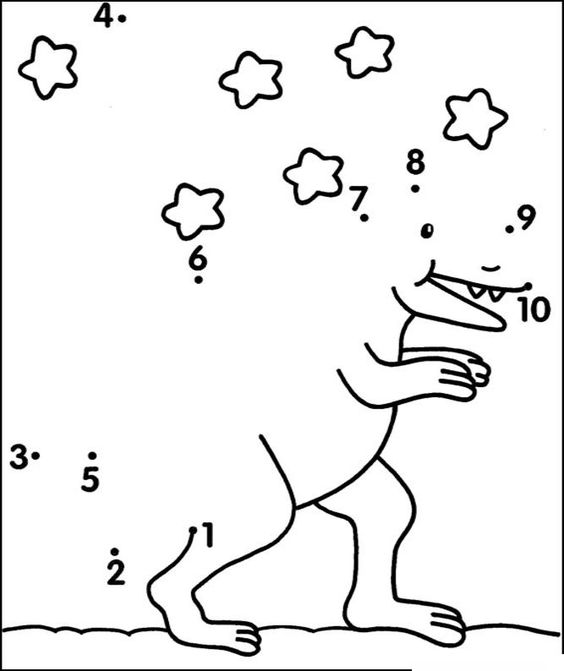 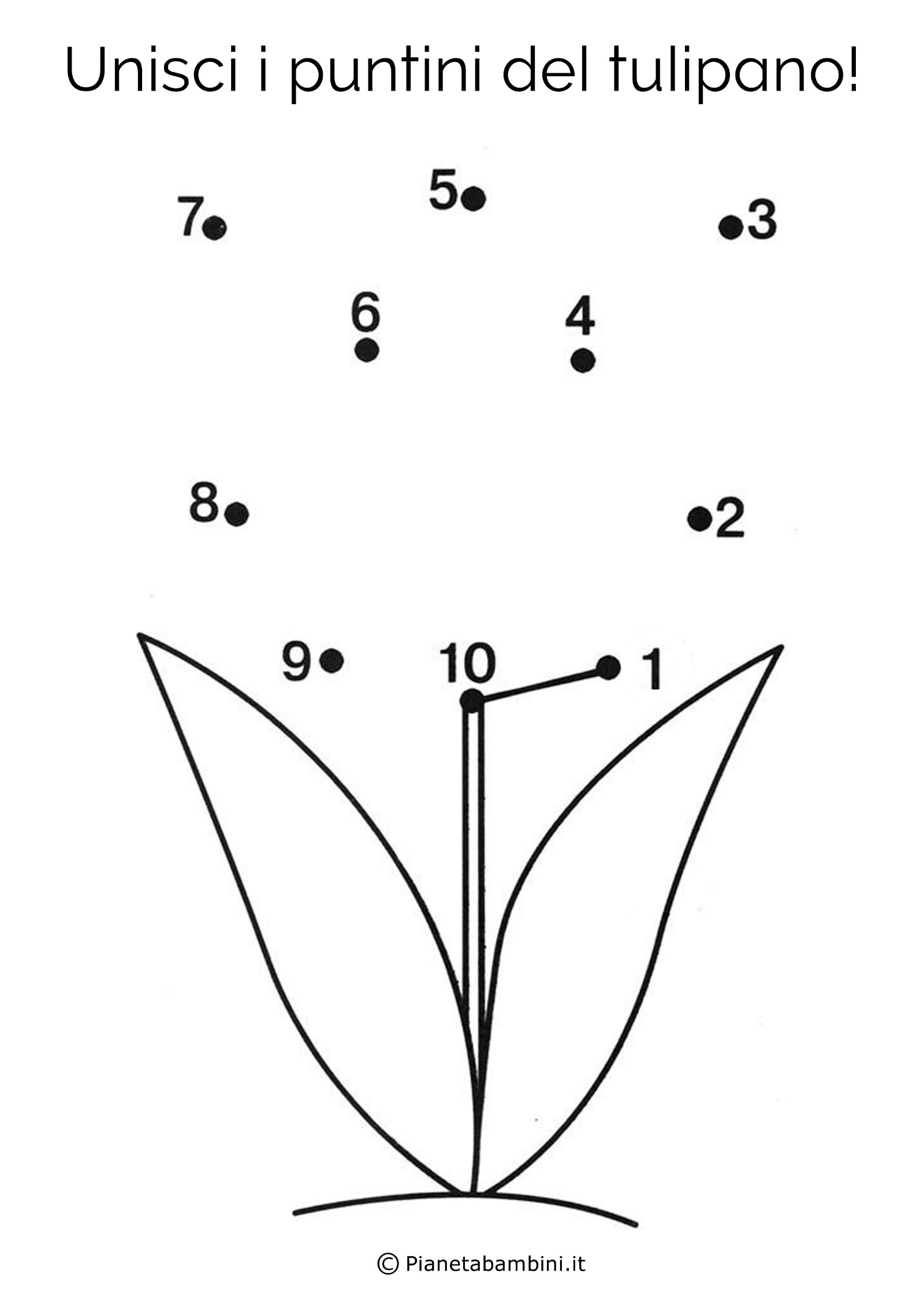 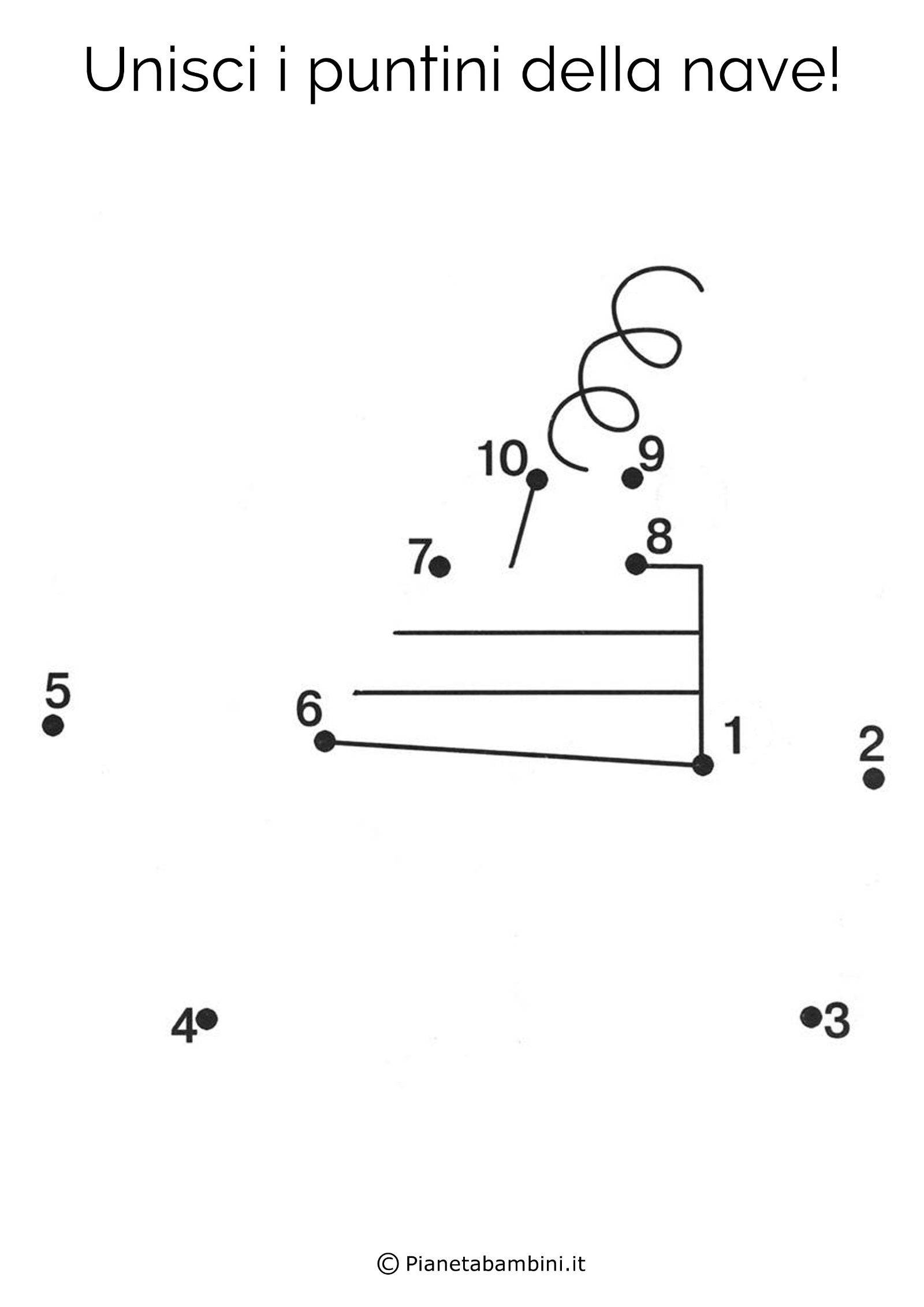 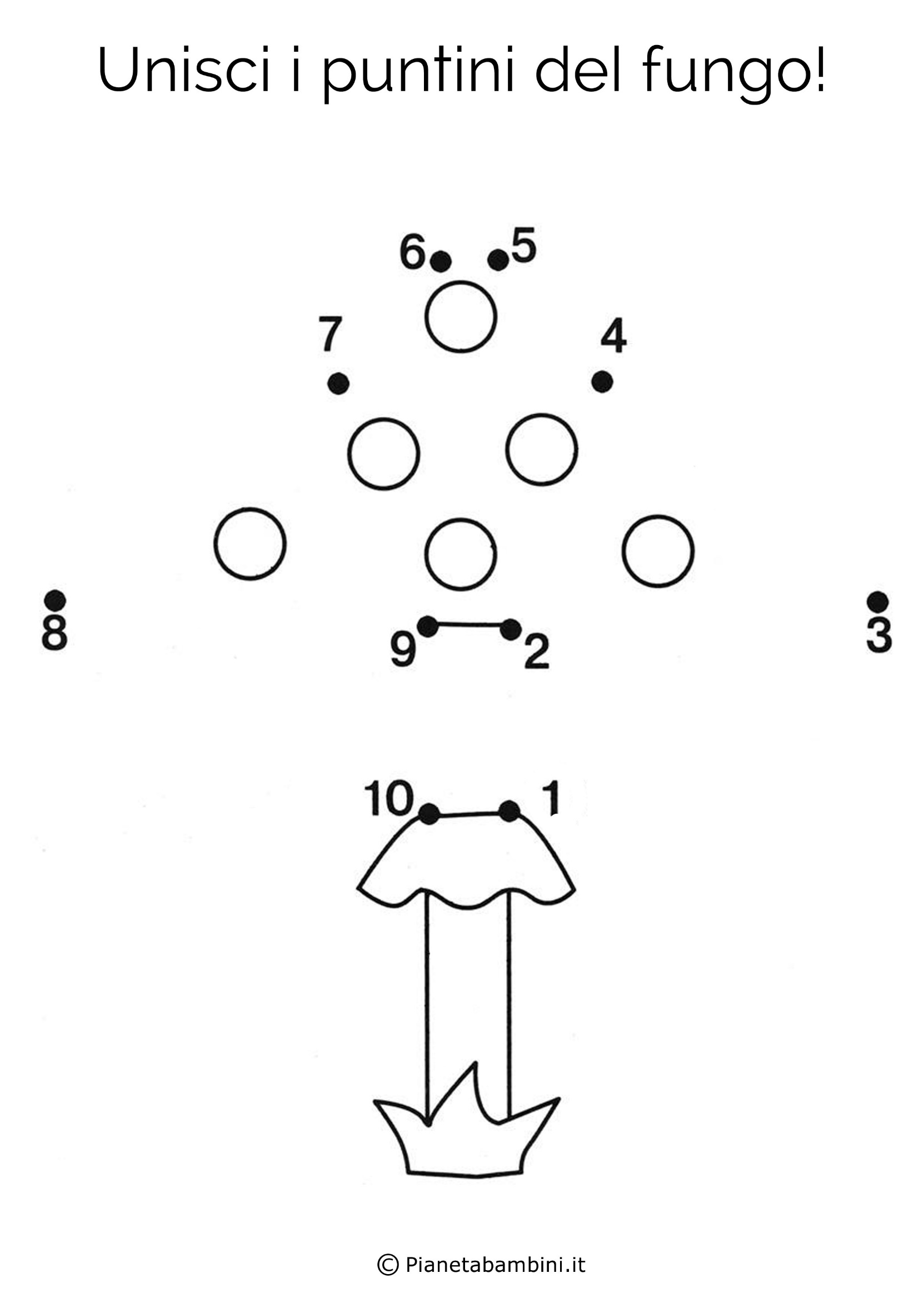 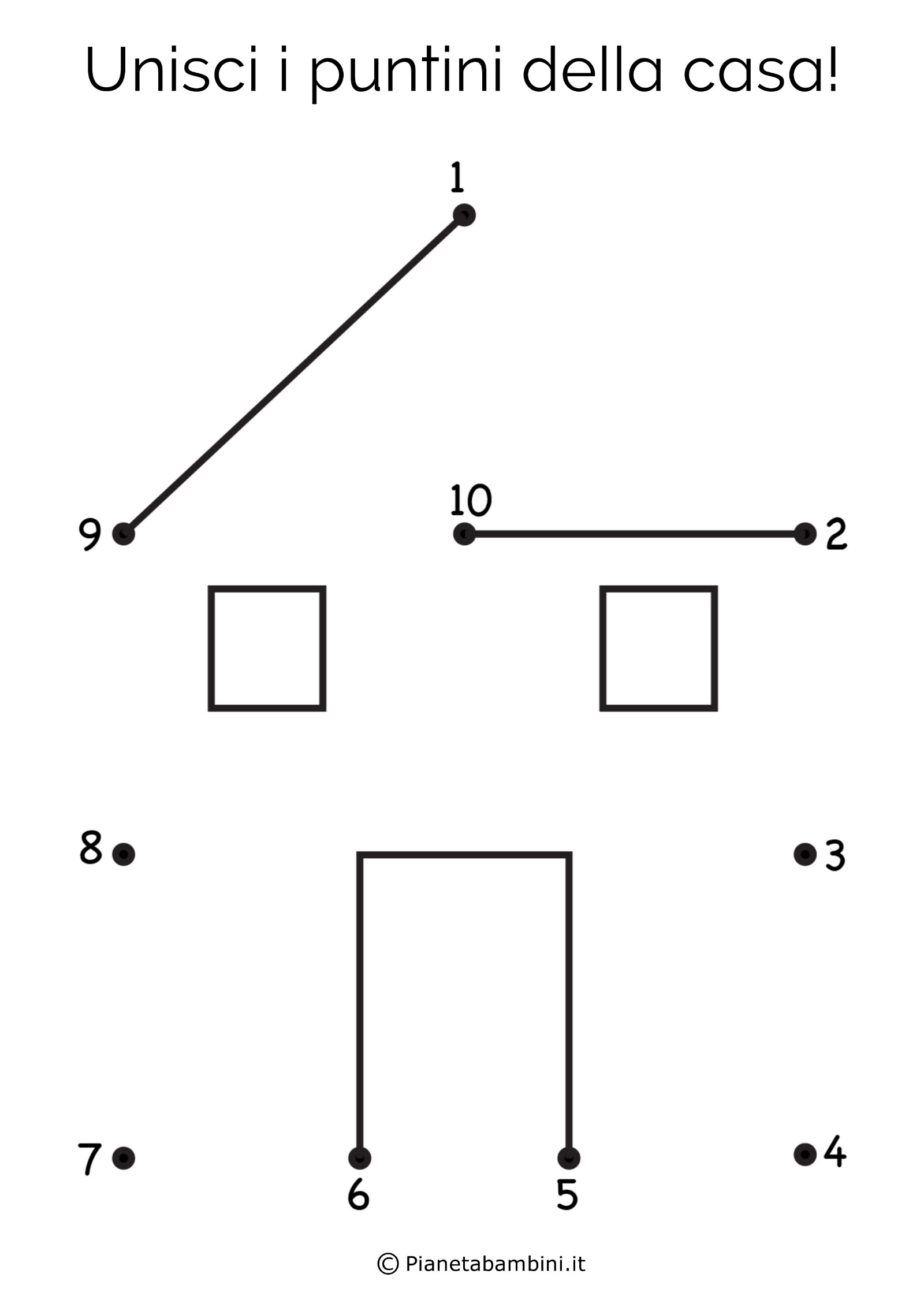 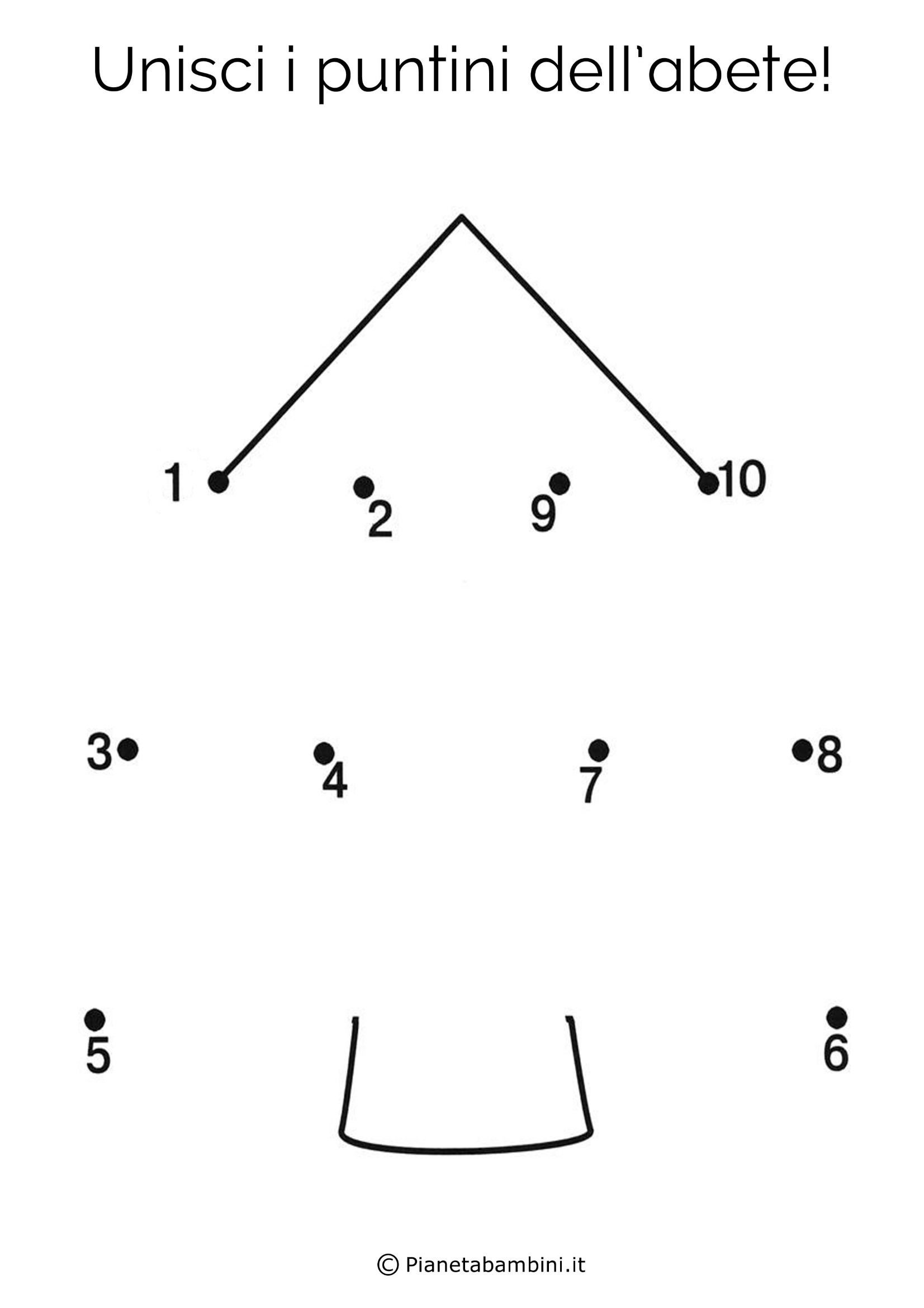 